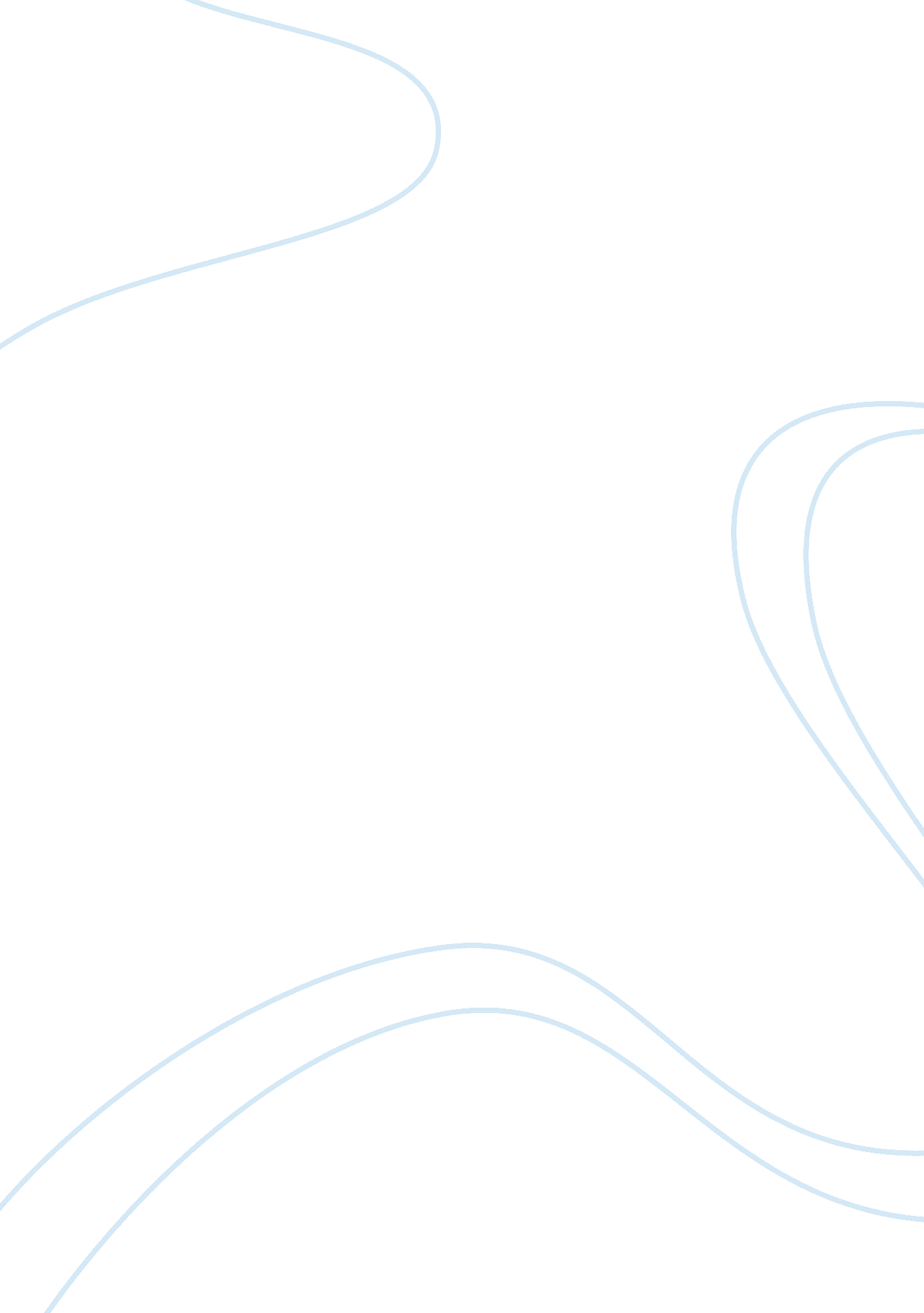 Building and planting vegetable gardensLife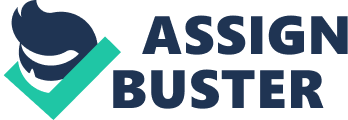 The structure of your vegetable garden does not have to be entirely functional but it should also look and feel good. Building some decorative arches and some tomato cages not only makes your garden look good but also helps it produce more crops. After all, there is more to planting vegetable gardens than just cultivating a spot of land. Function Over Form The most well known form garden structures are those that are built to sustain plants and give them the room to climb, hold up the weight of its fruits and other plants as well. Building cages and poles lets you have a vertical garden which boosts your produce per square foot since you’ll have more space to plant in the ground. Vegetables like cucumbers, peas, peppers and eggplants need lots of garden support. Carrying these vegetables above ground not only will produce better crop it also protects it from insects found in the soil. Plus, the fruits will be less likely to rot if planted this way. Building other support structures like stakes and cages will help in making your plants grow stronger and taller. Choose Your Structure. If you plan to shop for things for your garden online or in a garden store, you’ll notice how many choices there are when it comes to garden structures. A great online garden resource is a company called Garden Supply Company. Not only do they have a mail-order catalogue, they make trellises for plants like cucumbers that serve as a shade to neighboring plants, tomato cages, spiral supports, bean towers, maypoles and others. Garden structures may vary especially in terms of form and function because they not only are very supportive of plants it also makes your garden look ood. The best kind of garden is not only beautiful, but also enhances thehealthof the vegetables planted there. Form over Function There are so many options when it comes to building your vegetable garden especially if you’re purpose is purely aesthetic. You can build ornaments like arches, trellises or archways to beautify your garden. You can even build walls or doorways to surround your garden for a more visual appeal. For gardens like these, you can decorate them with plants aside from vegetables. You can plant beautiful flowers to cover your trellis but choose flowers that are sun friendly and attract helpful insects. An example is trumpet flowers, which are not only beautiful but they attract bees for your vegetable garden. Since you also want to attract helpful creatures, you can build a bird bath or a bird house in your garden. If you’re particularly into organic gardening, the birds can certainly help eliminate pests As long as you keep your garden attractive to birds and other helpful insects, they will spend a lot of time in your garden and repay you by eating away harmful pests. Supporting Your Plants Building plant supports are essential garden structures which is why it’s necessary to use them in the proper way to maximize results. This does not mean building stakes or cages in the ground and leave the plant to grow on its own. There are other materials like plant ties, jute cords or twines which you can use to tie up your plant to the cages or poles but don’t tie them too tight. Another great support when it comes to planting vegetables gardens are stakes. Make sure to drive them properly into the ground and space them a little further from your main plant to avoid hitting its roots. 